Mary Dean Avenue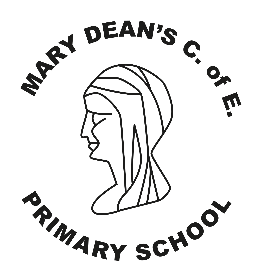 Tamerton FoliotPlymouth                                                                                               PL5 4LS01752 773521	Head Teacher: Mrs Tracey Jones B.Ed (Hons) NPQH      	office@marydeans.plymouth.sch.uk_______________________________________________________________________________________________10th December 2018Dear Parent/Carer,SWIMMING INSTRUCTION PROGRAMME  (7th – 25th JANUARY)We feel that the ability to swim well is a skill, which is vital to us all.  We have therefore taken advantage of the programme offered at the Plymouth Life Centre.  All costs for this are being met by the school (inclusive of coach travel).  Please see overleaf for details from the Life Centre about their swimming programme.The programme will run from 7th to 25th January.  (Please be aware that the 7th January will be the day the children return to school after the Christmas holiday).  A teacher will accompany the children to each session and instructors will carry out the tuition at the pool.  The sessions will start at 10.30am and finish at 11.00am.  Your child will need a swimming costume, a towel and a small bag to carry these items (a carrier bag will do).  Please ensure that all items of clothing are named as a number of schools use these facilities and the chances of recovering lost property will be limited.Please return the attached reply slip by Monday 17th December if you wish your child to take advantage of this opportunity.  I hope everyone will go as this would give your child the best possible chance of becoming a better and safer swimmer. Yours sincerely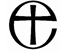 Mrs T. JonesHead Teacher………………………………....................................................................................................................SWIMMING INSTRUCTION PROGRAMME  (7th – 25th JANUARY 2019)Child’s Name : ..........................................…………………        Child’s Class: .................................I agree to my child attending the swimming course and understand that my child will be travelling by coach. 							  (*)  I authorise / do not authorise the teacher in charge of the activity to seek emergency medical treatment for my child should it be necessary or desirable.Signed: ...........................................……………… (Parent/Guardian)  Date:…………………………. (*)  Please delete as appropriate.        			 Please tick to agree 